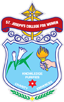                          ST.JOSEPH’S COLLEGE FOR WOMEN, KANGEYAM ROAD,                    TIRUPUR-641604                      Form -05                  STUDENTS EXTRA CURRICULAR ACTIVITIES Date :                                                                                                            ST.JOSEPH’S COLLEGE FOR WOMEN, KANGEYAM ROAD,                    TIRUPUR-641604                      Form -05                  STUDENTS EXTRA CURRICULAR ACTIVITIES Date :                                                                                   Name           :                                                            Register No :Department  :                                                            Class     :Semester      :                                                           Name           :                                                            Register No :Department  :                                                            Class     :Semester      :                                                           DateActivity DetailsActivity :  General / NSS / Speech / Sports / PresentationActivity :  General / NSS / Speech / Sports / PresentationSignature of the Student                         HOD                                            PrincipalSignature of the Student                         HOD                                            Principal